AFTELLEN NAAR PASENVR 25-02-2011ZA 26-02-2011ZO 27-02-2011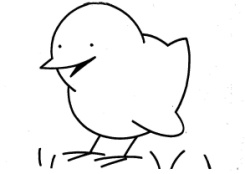 MA 28-02-2011DI 01-03-2011WOE 02-03-2011DO 03-03-2011VR 04-03-2011ZA 05-03-2011ZO 06-03-2011MA 07-03-2011DI 08-03-2011WOE 09-03-2011DO 10-03-2011VR 11-03-2011ZA 12-03-2011ZO 13-03-2011MA 14-03-2011DI 15-03-2011WOE 16-03-2011DO 17-03-2011VR 18-03-2011ZA 19-03-2011ZO 20-03-2011MA 21-03-2011DI 22-03-2011WOE 23-03-2011DO 24-03-2011VR 25-03-2011ZA 26-03-2011ZO 27-03-2011MA 28-03-2011DI 29-03-2011WOE 30-03-2011DO 31-03-2011VR 01-04-2011ZA 02-04-2011ZO 03-04-2011MA 04-04-2011DI 05-04-2011WOE 06-04-2011DO 07-04-2011VR 08-04-2011ZA 09-04-2011ZO 10-04-2011MA 11-04-2011DI 12-04-2011WOE 13-04-2011DO 14-04-2011VR 15-04-2011ZA 16-04-2011ZO 17-04-2011PALMZONDAGMA 18-04-2011DI 19-04-2011WOE 20-04-2011DO 21-04-2011WITTE DONDERDAGVR 22-04-2011GOEDE VRIJDAGZA 23-04-2011STILLE ZATERDAGZO 24-04-2011PASENMA 25-04-2011PAASMAANDAG